Public Question Time FormIMPORTANTQuestions must be submitted by 5pm on the day prior to the Council Meeting.Instructions about how to submit a question are at the end of this Form.Attention: Mayor and Councillors/ Chief Executive OfficerQuestion__________________________________________________________________________________________________________________________________________________________________________________________________________________________________________________________________________________________________________________________________________________________________________________________________________________________________________________________________________________________________________________________________________________________________________________________________________________________________________________________________________________________________________Your details:Name:		________________________________________________Phone: 	_____________________Address: 	________________________________Postcode:___________  Email:___________________________________________________________Name of Organisation represented (if any): ____________________________Council Meeting Date: _____________________________Signature: ___________________________________________________Submit this Form in one of the following ways by 5pm on the day prior to the Council Meeting:Emailed to governance@wyndham.vic.gov.auPosted to PO. Box 197, Werribee VIC 3030Delivered to Wyndham Civic Centre, 45 Princes Highway, Werribee (Monday-Friday 8am-5pm)Via the Council website – www.wyndham.vic.gov.au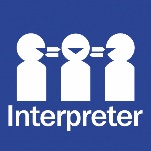 